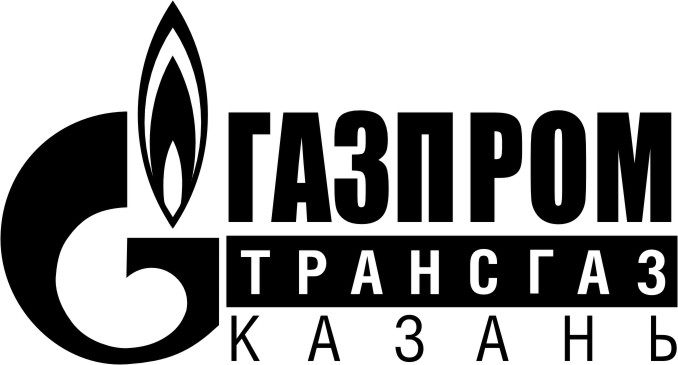 ПРЕСС-РЕЛИЗ17 апреля 2017 г. в 14.00 ч. состоится торжественная закладка первого камня в строительство газораспределительной станции (ГРС) «Богородское» по инвестиционному проекту «Реконструкция газопровода Миннибаево-Казань на участке 220-285 км»В составе инвестиционного проекта начинается строительство ГРС «Богородское» производительностью более 5 млрд. куб. метров в год (600 тыс. куб.метров в час) и ГГРП-1 в районе н.п.Вознесенье. Данная ГРС будет самой современной в Республике Татарстан. Ввод в эксплуатацию ГРС «Богородское» позволит увеличить поставки природного газа новым застройкам Казани, Пестречинского и Лаишевского районов.Газопровод-отвод к ГРС «Богородское» диаметром 720 мм протяженностью 1,66 км и распределительный газопровод от ГРС диаметром 1220 - мм до ГГРП «Вознесенье» протяженностью 14,2 км построены.Начало строительства – апрель 2017 г.Завершение строительства – ноябрь 2017 г.Концепция инвестиционного проекта.Магистральный  газопровод Миннибаево-Казань введен в эксплуатацию в июне1953 года.Газопровод предназначен для транспортировки газа потребителям г. Казани, включая центральные и закамские районы Республики Татарстан, в том числе Нижнекамский промузел. Реализация инвестиционного проекта ПАО «Газпром» - «Реконструкция газопровода Миннибаево-Казань на участке 220-285 км» решает следующие вопросы:- увеличение поставок природного сетевого газа.-модернизация газотранспортной системы Казанской зоны.- повышение надёжности поставок газа потребителям.Основные технические характеристики проекта:-Общая протяженность линейной части    -164,70 км.в том числе:-высокого давления (давление 5,4 МПа)   -84,90 км диаметром150-720 мм.-низкого давления (давление 0,12 МПа)    -79,80 км диаметром200-1200 мм.-Новые ГРС                                                   -3 ед.-Реконструкция ГРС                                     -1 ед.-УЗРОГ (узел замера, редуцирования иодоризации газа)                                           -1 ед.-Линии электропередач (ВЛ)                       -112 км.-Кабельная линия связи (КЛС)                    - 90,8 км.Реализация инвестиционного проекта начата в 2010 году. В предыдущие годы введены в эксплуатацию магистральный газопровод диаметром 720 мм протяженностью 61, 5 км, УЗРОГ.Инвестор                                                        - ПАО «Газпром»Эксплуатирующая организация                  - ООО «Газпром трансгаз Казань»Заказчик                                                         - ООО «Газпром центрремонт»Генподрядчик                                                - ЗАО «Строймонтажинвест»Генпроектировщик                                       - ОАО «Гипрогазцентр»Строительный контроль                              - ООО «Газпром трансгаз Казань»Краткая историческая справка: ООО «Газпром трансгаз Казань»- 100% дочернее общество ПАО «Газпром», Основная задача Общества - эксплуатация магистральных газопроводов, газовых сетей низкого давления, проектирование систем газоснабжения, капитальный и восстановительный ремонт действующих газопроводов и объектов газового хозяйства, транспортировка и поставка углеводородного сырья потребителям России. ООО «Газпром трансгаз Казань» образовано 1 июля 1955 года после пуска в эксплуатацию магистрального газопровода Миннибаево – Казань, который стал третьим газопроводом, построенным в послевоенные годы (после Саратов – Москва и Дашава – Киев – Москва) и первым в Татарстане.Стратегической задачей предприятия является осуществление надёжной и бесперебойной транспортировки природного газа и развитие газотранспортной системы ЕСГ РФ в зоне своей ответственности, обслуживание газораспределительной сети Республики Татарстан и ряда регионов Приволжского федерального округа.Сегодня Общество «Газпром трансгаз Казань» эксплуатирует магистральные газопроводы протяженностью более 5,7 тыс. км, распределительные газопроводы протяженностью около 41 тыс. км, около 200 газораспределительных станций и более  9 000 газорегуляторных пунктов.Предприятие транспортирует ежегодно в центральные регионы Российской Федерации, страны ближнего и дальнего зарубежья более 215 млрд. куб. м природного газа, а также поставляет до 15 млрд. куб. м газа потребителям Республики Татарстан, в ряд районов Оренбургской, Самарской, Ульяновской, Кировской областей, Башкортостана, Удмуртии и Чувашии.ООО «Газпром трансгаз Казань» является крупнейшей газораспределительной организацией в Республике Татарстан, уровень газификации которой природным газом один из самых высоких в России – 99,5% (в среднем по России он составляет 64,4%). В республике на сегодняшний день газифицировано более 1 млн. 500 тыс. абонентов.Служба по связям с общественностью и СМИ ООО  «Газпром трансгаз Казань»адрес корпоративного сайта: www.kazan-tr.gazprom.ruконтактные телефоны: 	(843) 272-00-68, 273-26-23 